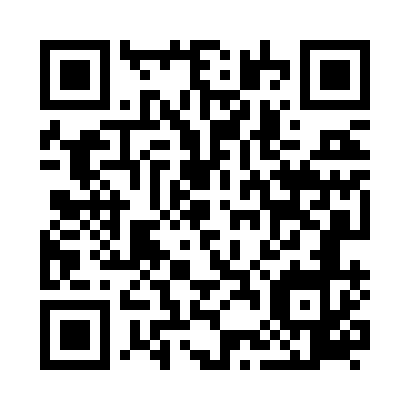 Prayer times for Moliana, PortugalWed 1 May 2024 - Fri 31 May 2024High Latitude Method: Angle Based RulePrayer Calculation Method: Muslim World LeagueAsar Calculation Method: HanafiPrayer times provided by https://www.salahtimes.comDateDayFajrSunriseDhuhrAsrMaghribIsha1Wed4:536:361:326:278:2910:052Thu4:516:341:326:278:3010:073Fri4:506:331:326:288:3110:084Sat4:486:321:326:288:3210:105Sun4:476:311:326:298:3310:116Mon4:456:301:326:298:3410:127Tue4:436:291:326:308:3510:148Wed4:426:281:326:308:3610:159Thu4:406:271:326:318:3710:1710Fri4:396:261:326:328:3810:1811Sat4:376:251:316:328:3910:1912Sun4:366:241:316:338:4010:2113Mon4:346:231:316:338:4110:2214Tue4:336:221:316:348:4210:2415Wed4:316:211:316:348:4310:2516Thu4:306:201:326:358:4410:2617Fri4:296:191:326:358:4510:2818Sat4:276:181:326:368:4510:2919Sun4:266:171:326:368:4610:3020Mon4:256:171:326:378:4710:3221Tue4:246:161:326:378:4810:3322Wed4:226:151:326:388:4910:3423Thu4:216:141:326:388:5010:3624Fri4:206:141:326:398:5110:3725Sat4:196:131:326:398:5110:3826Sun4:186:131:326:408:5210:3927Mon4:176:121:326:408:5310:4028Tue4:166:121:326:418:5410:4229Wed4:156:111:336:418:5510:4330Thu4:146:111:336:418:5510:4431Fri4:136:101:336:428:5610:45